Уведомлениео проведении работ по агрохимической обработке полей ООО «Курская зональная опытно-мелиоративная станция» уведомляет о проведении агрохимической обработки полей, расположенных на территории Бесединского сельсовета Курского района Курской области.Кадастровые номера и площади обрабатываемых полей занятые посевами подсолнечника на территории Бесединского  сельсовета Курского района Курской области:Срок проведения обработки: с 01.06.2022г. по 12.07.2022г. Обработки полей будут проводиться в утреннее, вечернее и ночное время, наземным способом.Для сведения пчеловодов сообщаем, что при обработке будут применяться препараты 3 класса опасности для пчел, соответствующие экологическим регламентам безопасности:Санфло, ВДГ, класс опасности для человека: 3, класс опасности для пчел: 3, ограничение лёта пчел – 24–48 часов.; Сателлит, Ж, класс опасности для человека: 3, класс опасности для пчел: 3, ограничение лёта пчел – 24–48 часов.Мистерия, МЭ, класс опасности для человека: 2, класс опасности для пчел: 3, ограничение лёта пчел – 24–48 часов.Форвард, МКЭ, класс опасности для человека: 3, класс опасности для пчел: 3, ограничение лёта пчел – 24–48 часов.Размещение пасек вблизи посевов, выпас с/х животных и птицы на указанных полях запрещен. Подробную информацию можно получить в администрации предприятия по телефону: (84712) 44-60-95 Управляющий директор                                              А.В. Косяшников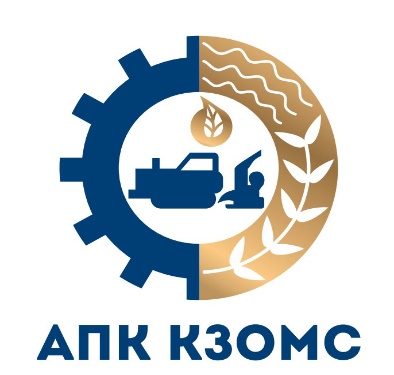 ООО «КЗОМС»Юридический адрес:  307220, Курская область, 
Курчатовский район, поселок Иванино, 
улица Ленина, дом 7а, офис 1.
Почтовый адрес:  305000, город Курск, 
переулок Радищева, дом 1ИНН 4622008210 КПП 463401001 ОГРН 1184632008076Телефон: +7 (4712) 44-60-95                                      E-mail: apk@kzoms.com№ Площадь, гаКадастровый №154046:11:012006:127    46:11:012006:12929546:11:012006:12935346:11:012006:128